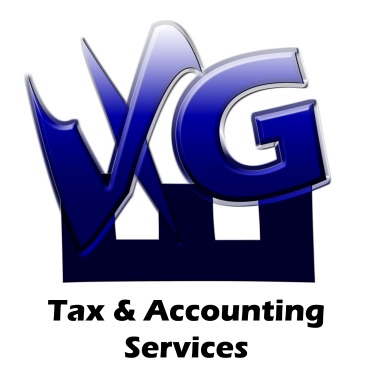 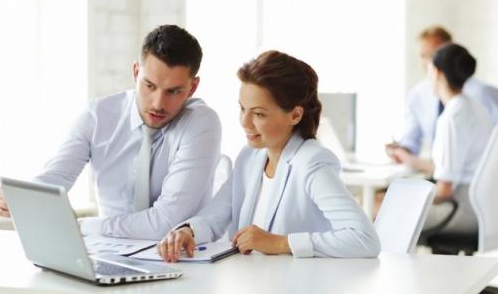 Adminisztrációs terhek júniusraOnline számlázás 2018.07.01-től2018. július 1-től minden olyan belföldön nyilvántartásba vett adóalany részére kibocsátott számláról, amelynek áfatartalma meghaladja a 100.000 Ft-ot, adatszolgáltatást kell teljesíteni a NAV felé, méghozzá valós vagy közel valós időben.A kézi számlák esetében a számla adatait webes felületen kell rögzíteni. Ha az áfa összege 100.000–500.000 Ft közötti, az adatszolgáltatást 5 naptári napon belül teljesíteni kell.  Amennyiben meghaladja az 500.000 Ft-ot, a számla kibocsájtása utáni napon rögzíteni kell a rendszerben. Aki a fenti adatszolgáltatást nem teszi meg, számlánként maximum 500.000 Ft-ig bírságolható, de remélhetőleg a NAV első alkalommal nem fog a maximum bírsággal fellépni.Az Online számlázási rendszer bevezetésének első lépését a NAV által fejlesztett weblapon lehet megtenni. Részletes tájékoztatást itt találhattok.https://onlineszamla-test.nav.gov.hu/tajekoztatas_a_regisztraciorolSzerettünk volna segíteni nektek a regisztrációval kapcsolatban, de sajnos a NAV az alábbiakat tette közzé:„Az online számla adatszolgáltatási kötelezettség a számlaadásra kötelezett adóalanyt terheli, vagyis annak kell a számlákról adatot szolgáltatnia, aki a termékértékesítést, szolgáltatásnyújtást teljesíti. A számlaadásra kötelezett adóalanytól eltérő adóalany [így pl. adóalany meghatalmazottjaként – az Áfa tv. 161-162. §-ai szerint – számlát kibocsátó, könyvelési szolgáltatást nyújtó] a saját technikai felhasználó adataival nem küldhet be adatszolgáltatást más cég nevében. Az ilyen adatszolgáltatásokat a rendszer el fogja utasítani.”A saját vállalkozásunkra a regisztrációt elvégeztük, nagyon egyszerű volt. Az ügyfélkaput kezelő ügyvezető igazgató adóazonosító jele és a cég adószáma szükséges hozzá. A többi rész a szokásos személyi azonosításra szükséges információkat tartalmazza, melyet már mindenki tud.Valószínűleg még lesz ezzel teendőnk, de jelen helyzetben a NAV fejlesztése idáig jutott el, egyelőre ennyit lehet tenni ezzel kapcsolatosan. Amint további lépésekre lesz szükség, mindenképp jelentkezünk újraCégkapu regisztrációÜgyfeleinket előzetesen megkértük, hogy 2018.01.01-ig tegyék meg a cégkapu regisztrációt. A cégkapu is fejlesztés alá került, az újítás keretein belül, már ügyintéző is hozzáadható a felülethez.Aki még nem tette meg, az ide kattintva el tudja végezni, szintén egyszerű, csupán egy ügyfélkapu kell hozzá, melyet az Okmányirodában készítenek el:https://tarhely.gov.hu/ckp-regisztracio/tajekoztato.htmlAkiknek nincs cégkapuja, azoknak sajnos 2018-06.01-től a beszámolójukat már nem lehet közzé tenni.Ugyanakkor, kérlek benneteket, hogy a rendszerben minket jelöljetek meg ügyintézőként.Az alábbi lépésekkel tudtok elérni a megfelelő helyre: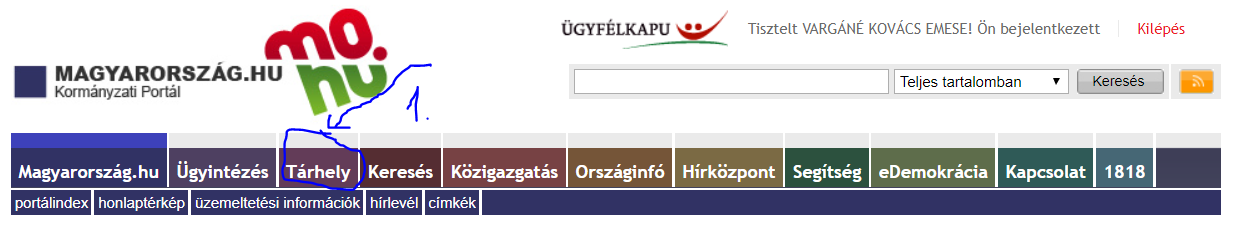 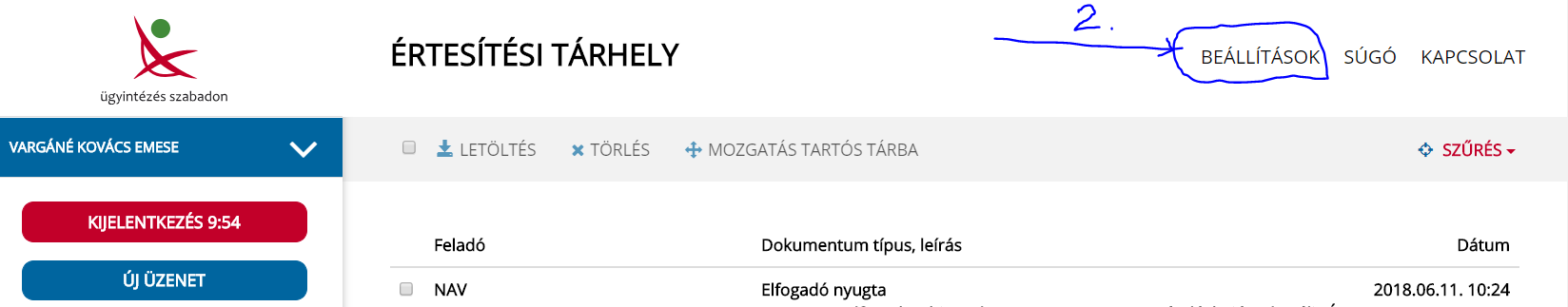 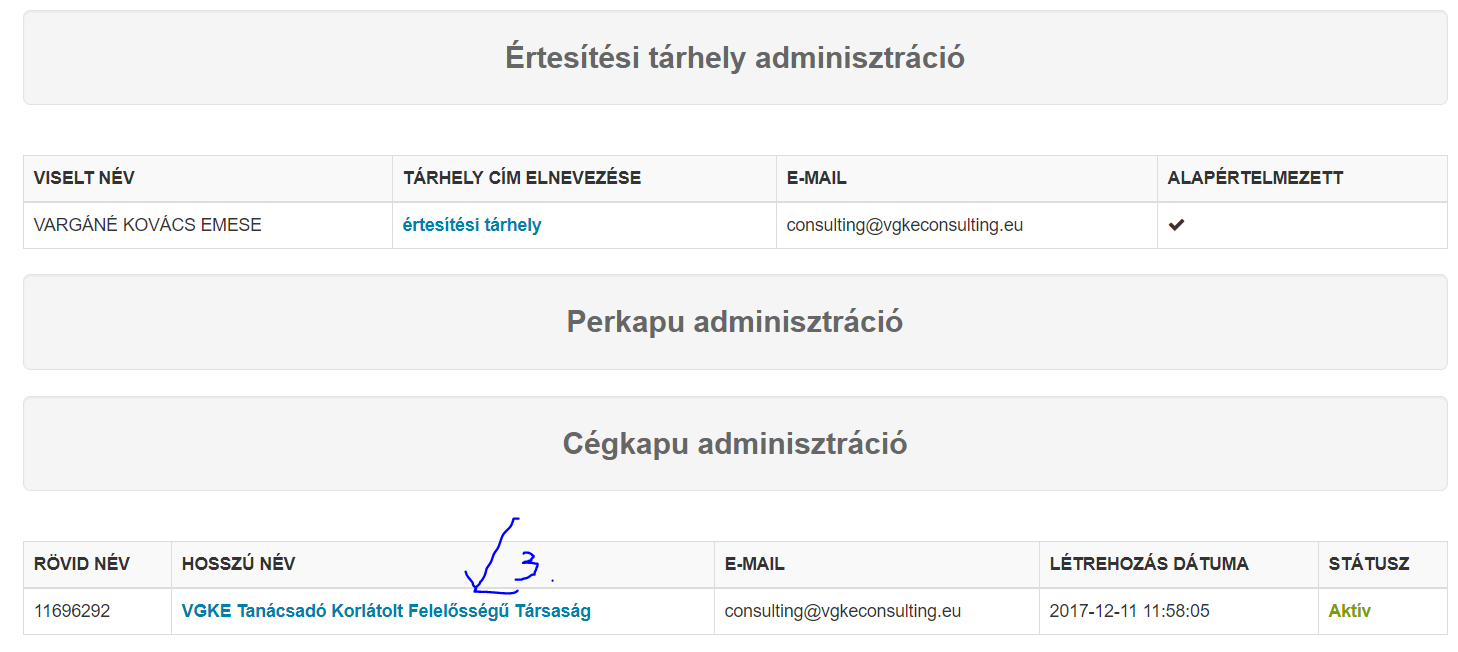 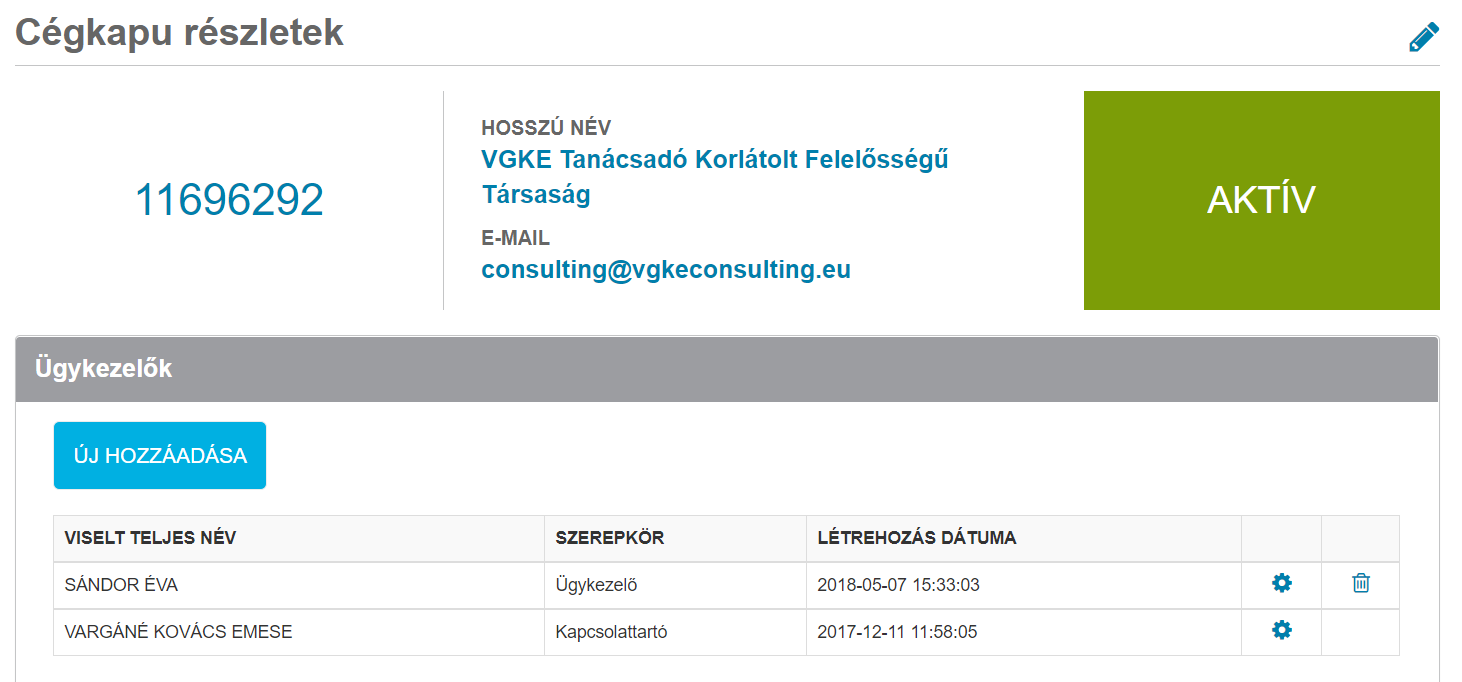 Ehhez küldöm a szükséges adatokat:Születési név: Kovács EmeseViselt név: Vargáné Kovács EmeseAnyja neve: Osváth KláraSzületési hely: Odorheiu SecuiescSzületési idő: 1972.12.31.Ügyfélkapu nyitására külföldön élőknek is van lehetősége a helyi konzulátuson, külképviseleteken. A külképviseletek listáját, címet, telefonszámot és ügyfélfogadási időt ezen a linken tudod megnézni: http://www.kormany.hu/hu/kulgazdasagi-es-kulugyminiszterium/kulkepviseletekA konzulátusokon az Ügyfélkapu nyitása időpont egyeztetéssel történik és sajnos nem megy olyan gyorsan, mint egy magyar Okmányirodában.GDPRKérlek benneteket, hogy a GDPR nyilatkozatokat küldjétek vissza részünkre és a saját GDPR szabályzatotokat is készítsétek el minél előbb (ha még nincs kész).